ĐỀ KIỂM TRA HỌC KÌ TIẾNG VIỆT – TOÁN 3MÔN TOÁNKIỂM TRA HỌC KÌ IĐề 3Phần 1.Khoanh tròn vào chữ có câu trả lời đúng1.Trong hình dưới đây, đã khoanh vào :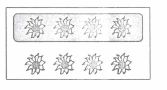 a)  số bông hoab)  số bông hoac)  số bông hoa2.An cao 1m 2cm, Bình cao 120cm. Ta nói :a)An cao hơn Bìnhb)Bình cao hơn Anc)An và Bình bằng nhau3. 3m15cm = 315……Đơn vị thích hợp điền vào chỗ chấm là :a)m                                      b)dm                             c)cm4.Số cần điền vào ô trống là :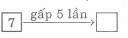 a)35                                  b)12                                            c)25.Số cần điền vào ô trống là :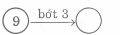 a)27                                   b) 6                                            c)36.Số lớn là 54, số bé là 9. Số lớn gấp….. lần số béSố cần điền vào chỗ chấm là :a)5                                      b)6                                        c)7Phần 21.Tính ( có đặt tính )2.Tính giá trị của biểu thức3.Một cửa hàng ngày thứ nhất bán được 255kg gạo. Ngày thứ hai bán được số gạo gấp 3 lần ngày thứ nhất. Hỏi cả hai ngày cửa hàng đó bán được bao nhiêu ki-lô-gam gạo ?Bài giải……………………………………………………………………………… ……………………………………………………………………………… ……………………………………………………………………………… 4.a) Điền số thích hợp vào chỗ chấm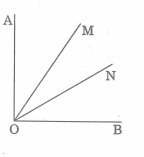 Hình bên có :…… góc vuông                     ……. góc không vuôngb)Nêu tên đỉnh và cạnh các góc vuông……………………………………………………………………………….872 + 108……………..……………..290 x 3……………..……………..639 – 184……………..……………..482 : 8……………..……………..415 : 5 + 560……………..……………..438 – 469 : 7……………..……………..